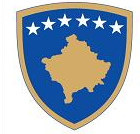 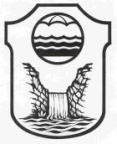 REPUBLIKA  E  KOSOVËSKOMUNA E MALISHEVËSKëshilli Komunal për Siguri në BashkësiPROQESVERBALIKomuna: MalishevëData e mbajtjes së takimit të KKSB-së: 08.02.2024Nr.rendor i takimit për këtë vit: - I –Numri i anëtarëve të pranishëm të KKSB-së: 17Lloji i takimit: I rregulltëTakimin e kryeson: Ekrem KASTRATI, Kryetar i Komunës Mysafir apo zyrtar të tjerë të ftuar në takim: KFOR-LMT, ZKIRendi i ditës:Shqyrtimi, miratimi dhe rekomandimi PVP (Planit të Veprimit të Punës së KKSBS-së për vitin 2024Vlerësimi mbi qështjen e sigurisë në Komunën e Malishevës,Gjendja aktuale në Komunën e Malishevës: Ndriqimi Publik, Parkingjet, Mbeturinat, dhe Mirëmbajtja dhe Pastrimi i rrugëve,Siguria në shkolla: Përdorimi i mjeteve të rrezikshme dhe lëndeve narkotike, dheTë ndryeshme.Tema shtesë: Nuk kaRendi i ditës: Miratohet unanimishtëz.Ekrem KASTRATI: Kryesues i KKSB-së, Ju përshendes, dhe Ju falenderoj për pjesmarrje në këtë takim dhe, me qenëse ky është takimi i pare për këtë vit, Ju dershiroj shendet dhe punë të mbarë, si dhe njëkohësishtë kerkoj që të agazhohemi edhe më shumë, në mënyrë që ta ruajmë nivelin e arritur të sigurisë së përgjithshme publike në komunën tone.Me qenëse, unanimishtë e mirutau rendin e ditës për këtë takim, kalojmë në pikën e parë, e ajo është; Shqyrtimi, miratimi dhe rekomandimi PVP (Planit të Veprimit të Punës së KKSBS-së për vitin 2024, e për këtë, fjalën i’a japë Koordonatorit të KKSB-së. z.Halit MAZREKU: Koordonator i KKSB-së, Falemenderit Kryesues, përshendetje të nderuar anëtarë të KKSB-së dhe Ju të pranishëm në këtë takim.Në takimin e pestë të KKSB-së, të mbajtur me datë 15.12.2023, është themeluar grupi punues pë hartimin e PVP-së për vitin 2024 në përbërje të: z. Halit MAZREKU, Zj. Vera BYTYQI dhe Zj.Edona KRASNIQI.Grupi i lartëcekur punues për hartimin e PVP-së, gjatë periudhës 15.12.2023 deri me 01.02.2024 ka mbajtur gjithsej tri takime pune, dhe ka përgaditur projektpropozimin e PVP- së KKSB-së për vitin 2024. Me datë 01.02.2024 Projektpropozimi i PVP-së së KKSB-së për vitin 2024 është përcjellur, bashkangjitur me ftesën për takimin e parë tek anëtarët e KKSB-së.Me datë 08.02.2024 është mbajtur takimi i parë për vitin 2024, në cilin kerkova që të shqyrtohet dhe miratohet dhe pastaj të procedohet pë Kuvendin e Komunës për miratim.Pas shqyrtimit të PVP-së nga anëtarët e KKSB-së, z.Ekrem KASTRATI, kerkoj që me anë të votimit të miratohet, pra kush është që ky projektpropozim  i PVP-së të miratohet.Pas votimit, z.Ekrem KASTRATI, konstatoj që ky projektpropozim  i PVP-së për vitin 2024, unanimishtë miratohet dhe si i tillë mund të procedohet pë miratim në Kuvendin e Komunsë Malishevës. z.Ekrem KASTRATI, Falemenderit, kalojmë në pikën e dytë të rendit të ditës, e ajo është;  Vlerësimi mbi qështjen e sigurisë në Komunën e Malishevës, për këtë pikë ftoj Komandantin e Stacionit Policor në Malishevë z. Azem KRASNIQI.z.Azem KRASNIQI, Komandant i Stacionit Policor në Malishevë; të na informoj. Falemenderit i nderuar Kryesues i KKSB-së, përshendetje për Ju anëtarë të KKSB-së dhe Ju të pranishëm. Për sa i përketë situatës së përgjithshme publike në komunën tonë, vlerësoj se ajo është e qetë dhe stabile dhe se jam i kënaqur me këtë gjendje të sigurisë.Megjithëatë, shqetësuese kanë qenë vrasjet dhe aksidentet e ndodhura në komunikacion, por që rastet e tilla nuk kan ndikuar në ligjëshmëri, e për të cilat janë marrë masa parandaluese përmes disa aktiviteteve. Dua të theksoj se, kemi arritur një bashkëpunim të mire Gjykata, gjë që rrezulltatet janë ngritur me mbi 200%, kemi arritur që të kemi zbulueshmëri më të madhe, kurëse për sa i përketë problematikës së vjedhjeve, KVP janë arrestuar në kohë rekorde, megjithëatë, dua të potencoj se, kur vije puna tek denueshmeria e tyre, ato jan shumë të buta.z.Ekrem KASTRATI, falemenderit K-dant, për këto informata dhe punën që po e bëni në ruajtjen e sigurisë në komunën tone, njëkohësishtë Ju informoj se qytetarët e kanë mundësin të lajmërojnë rastet në telefonin që e kemi në komunë, e që është pa pages, e me qëllim të parandalimit të kryerjes së VP. Nëse nuk ka edhe dikush diqka rreth kësajë pike të rendit të ditës, propozoj që ta nxijerrim një konkluzion lidhur me situatën e sigurisë në komunën e Malishevës.KONKLUZION: “KKSB-ja në Malishevë vlerëson se, me gjithë rastet e ndodhura, situate është e këqashme dhe se nuk ka indikacione për destabilizimin e sajë”.Konkluzioni miratoteht unanimishtë nga anëtarët e KKSB-së.z.Ekrem KASTRATI, atëherë kalojmë në pikën e tretë të rendit të ditë e ajo është: Gjendja aktuale në Komunën e Malishevës: Ndriqimi Publik, Parkingjet, Mbeturinat, dhe Mirëmbajtja dhe Pastrimi i rrugëve. Ju njoftoj se, në konsulltim me Koordinatorin e KKSB-së, pasi që për shkaqe objektive, pëfaqësuesi i DSHP-së nuk ka mundur të jetë prezent, propozoj që kjo pikë e rendit të ditës të shtuhet për takimet e radhës së KKSB-së.Miratohet propozimi.z.Ekrem KASTRATI, kalojmë në piken e katërt të rendit të ditës, e cila është:Siguria në shkolla: Përdorimi i mjeteve të rrezikshme dhe lëndeve narkotike, për të na informuar pë këtë pikë, ftoj Zj. Arbëreshe KRASNIQI.Zj. Arbëreshe KRASNIQI. Falemenderit i nderuar Kryesues i KKSB-së, përshendetje për Ju anëtarë të KKSB-së dhe Ju të pranishëm. Për sa i përketë gjendjes aktuale të sigurisë në shkollat e komunës tonë, ajo paraqitet e knaqshme, me gjithë incidentet e vogla që kanë ndodhur, por që të cilat nuk kan ndikuar në proqesin mësimor, situatë kjo e cila është edhe fal bashkëpunimit me Drejtuesit e shkollave, Policine Kosovës dhe prindërit, por që ky bashkëpunim duhet të thellohet edhe më tejë, posçarishtë me prindërit.ne si Drejtori i kemi identifikuar problemet, dhe se konform tyre jemi duke nderrmarrë edhe aktivitete për ç’rrenjosjen e tyre, si psh: garat për shpalljen e shkollës më të mirë në mungesa dhe probleme të tjera. Dua të theksoj se, shqetësim mbetet rreziku i nxënësve nga qentë endacak gjatë rrugës për në shkollë dha anasjelltas,  si dhe gjatë inspektimeve të bëra, jan gjetur edhe mjete të rrezikshme (thika) etj. për çka edhe kemi kerkuar patrullim më të shpeshtë nga Policia e Kosovës për rreth shkollave. Ne si drejtori po punojm që nëshkollat e komunës tonë, nxënësit të kenë veshje të unifikuar-uniforma, me drejtuesit e shkollave të nxijerrim statistika, posaçerishtë lidhur me mungesta e stafit arsimor dhe nxënësit, si dhe paisjen e tyre me Video Kamera, si dhe mbajtja e ligjeratve mbi perdorimin e mjeve të rrezikshme dhe lëndeve narkotike nga ana e QKMF-së, FSK-së dhe Policisë së Kosovës në koordinim me KPAK, ZBGJ, Komitetin Komunal për Komunitete dhe BIK-un, me qëllim të rritjes së cilësisë në  arsim.z.Ekrem KASTRATI, Falemenderit drejtoreshë për këto informata për sigurin në shkolla dhe për aktivitetet dhe angazhimin që po bani Ju dhe stafi I drejtoris T’uaj.A ka dikush nga anëtarët ndonjë pytje apo me shut diqka?z.Amrush HELSHANI, Komitetin Komunal për Komunitete: Falemenderit i nderuar Kryesues i KKSB-së, përshendetje për Ju anëtarë të KKSB-së dhe Ju të pranishëm, Ju uroj një vit të mbarë. Në cilësinë e Kryesuesit të  Komitetin Komunal për Komunitete, gjatë vizitave që kemi bërë nëpër shkolla, kemi vërejtur që në SHFMU “Ibrahim MAZREKU” në Malishevë, janë tre (3) nxënës të komuinitetit Rom që nuk vijojnë mësimin, andaj kerkoj që të përdoren të gjitha mundësitë që ata nxënës të vijojnë shkollimin, shkollim i cili edhe është obligativ, si dhe të bëhet sinjalizimi-shenjëzimi i shkollave dhe hapsirave për rreth tyre.z.Ekrem KASTRATI, Falemenderit z.HELSHANI, për pë kontributin t’uaj, a ka edhe dikush qe don me marr fjalen. Fjalen e ka Zj. Feride HOXHA.Zj. Feride HOXHA, HANDIKOS: Falemenderit i nderuar Kryesues. E falenderoj Drejtoreshen e DAE e cila na dha informata të bollshme lidhur me sigurinë në shkolla si dhe për angazhimin që po e bon me stafin e vet. Evidente është që fëmijet po pëcillen me autovetura nga ana e prindërve, gjë që po krijohet tollovi para shkollave, dhe mund të ndodh ndonjë lendim i nxënësve, andaj apeloj që të bisedohet me prindër, që kjo praktikë të mos përdoret.z.Ekrem KASTRATI, Falemenderit e nderuara zj. Hoxha. A deshiron edhe dikush ta marr fjalen lidhur me ketë pikë të rendit të ditës. Për fjal paraqitet Azem KRASNIQI, K-dant i Stacionit Policor.z. Azem KRASNIQI; Ne si Polici do të mundohemi që jemi sa më shpesh në patrullime në afërsi të shkollave, por që duhem bashkëpunim edhe më i madh me prindërit e nxënësve. Fal një bashkëpunimi të tillë kemi gjetur mjete të rrezikshme dhe sasi të lëndeve narkotike, për qka i përgëzoj.z.Ekrem KASTRATI, Falemenderit K-dant, fjalen e kerkon Zj. Arbëreshe KRASNIQI.Zj. Arbëreshe KRASNIQI, Falemenderit i nderuar Kryesues i KKSB-së. Deshiroj t’ju informoj se, për herë të parë Drejtoria ka filluar të takohet me prindër të nxënësve, gjë që po e vlerësojm si shum të suksesëshëm, si rezulltat i këtyre takimeve, kemi edhe konkretizim të këtyre takimeve, dua ti theksoj dy të tilla, ku një mergimëtar ka shprehur gadishmerinë pë donacion në vlerë prej 10.000 € pë një qerdhe të fëmijeve, dhe një tjetër në vlerë prej 8.500 € pë roleta më një shkollë.z.Ekrem KASTRATI, Falemenderit e nderuara Zj. Krasniqi. Ju falemenderit për diskutimet dhe kontributin e dhenë lidhur me sigurin në shkolla. Nese nuk e deshiron askush fjalen, at’herë propozoj që t’a nxijerrim një konluzion mbi gjendjen e sigurisë në shkolla të komunës së Malishevës.KONKLUZION: “KKSB-ja vlerëson se, gjendja e sigurisë në shkolla të komunës së Malishevës, me gjith rastet e ndodhura dhe shqetësimet e sipërpërmendura, është e mire dhe se nuk ndikon në mbarëvajtjen e procesit mësimor”Konkluzioni miratoteht unanimishtë nga anëtarët e KKSB-së.z.Ekrem KASTRATI, at’herë kalojmë në pikën e pestë (5); Të ndryeshme.z.Ekrem KASTRATI, kush deshiron ta marr fjalën? Për fjalë paraqitet z. Amrush HELSHANI.z. Amrush HELSHANI, Komiteti Komunal për Komunitete: Falemenderit i nderuar Kryesues i KKSB-së, bazuar në situaten e sigurisë ne Veri të Kosovës dhe në rajon, kam një pyetje, se sa jemi të përgaditur nëse eskolon situata dhe vie deri të një gjendje lufte,  se a kemi rezerva të mjaftueshme, miell e të tjera.z.Ekrem KASTRATI, Falemenderit për shqetsimin e shprehur, për sa i përketë kësajë teme, sipas informatave të cilat un i posedoj, se nuk duhet të krijohet panik dhe se nuk ka informata për kanosje, pasi që për sigurin në Republikën e Kosovës kemi KFOR-in, Trupat e NATO-s, si dhe FSK-në dhe Policinë e Kosovës.z.Ekrem KASTRATI, a deshiron edhe dikush ta marr fjalen? Po, për fjalë lajmërohet z, Femi GASHI, KLSP Kijevë.Femi GASHI, KLSP Kijevë. Falemenderit i nderuar Kryesues i KKSB-së, përshendetje për Ju anëtarë të KKSB-së dhe Ju të pranishëm, Ju uroj një vit të mbarë. Me qenëse pas dorëheqjes së Zj.Liridona Avdijaj-Foniqi, Unë jam i zgjedhur si Kryesues i KLSP-së Kijeve, deshiroj që në pika të shkurta t’Ju informoj mbi aktivitetet dhe synimet e KLSP-së , por meqenëse, me PVP të KKSB-së është paraparë që në takimin e ardhshëm të jetë pikë e rendit të ditës, at’herë Ju informoj shkurtimisht mbi synimet e KLSP-së në Kijevë.KLSP-ja në Kijevë synon që ne rend të parë të rris bashkëpunimin me Policinë e Kosovë dhe Këshillin e Prindërvë të Shkollave, me qëllim të rritjes së Sigurisë nëpër Shkolla.z.Ekrem KASTRATI, Falemenderit z. GASHI, Ju uroj punë mbarë në realizimin e aktivitetev dhe synimeveT’uaja. Ne se nuk paraqitet edhe dikush për ta marr fjalen, Unë falemenderoj për diskutimet dhe kontributin e dhënë në këtë takim, dhe propozoj që nga ky takim të dalim me rekomandime dhe atë;- “Plani Vjetor i Punë së KKSB-së për vitin 2024 të procedohet për  në Kuvend të Komunës për  shqyrtim dhe miratim”- “Angazhimi maksimal nga të gjitha subjektet e sigurisë për ruajtjen e këtjië niveli të sigurisë në Komunën tone”.- “Inkurajohen qytetarët e komunës së Malishevës që përmes WEB faqë zyrtare dhe numrit të telefonit  të komunës t’i adresojn të gjitha shqetësimet dhe brengat lidhur me sigurinë e përgjithshme publike”.Rekomandimet miratohen unanimishtë nga anëtarët e KKSB-së.Procesverbali u përpilua nga Koordinatori i KKSB-së:                                    ___________________                                                                                                                                     Halit MAZREKU       Procesverbali aprovohet nga Kryesuesi i KKSB-së:                                         ____________________                                                                                                                                    Ekrem KASTRATI                                  